ÇAĞ ÜNİVERSİTESİ Fen Edebiyat Fakültesi, Türk Dili ve Edebiyatı BölümüÇAĞ ÜNİVERSİTESİ Fen Edebiyat Fakültesi, Türk Dili ve Edebiyatı BölümüÇAĞ ÜNİVERSİTESİ Fen Edebiyat Fakültesi, Türk Dili ve Edebiyatı BölümüÇAĞ ÜNİVERSİTESİ Fen Edebiyat Fakültesi, Türk Dili ve Edebiyatı BölümüÇAĞ ÜNİVERSİTESİ Fen Edebiyat Fakültesi, Türk Dili ve Edebiyatı BölümüÇAĞ ÜNİVERSİTESİ Fen Edebiyat Fakültesi, Türk Dili ve Edebiyatı BölümüÇAĞ ÜNİVERSİTESİ Fen Edebiyat Fakültesi, Türk Dili ve Edebiyatı BölümüÇAĞ ÜNİVERSİTESİ Fen Edebiyat Fakültesi, Türk Dili ve Edebiyatı BölümüÇAĞ ÜNİVERSİTESİ Fen Edebiyat Fakültesi, Türk Dili ve Edebiyatı BölümüÇAĞ ÜNİVERSİTESİ Fen Edebiyat Fakültesi, Türk Dili ve Edebiyatı BölümüÇAĞ ÜNİVERSİTESİ Fen Edebiyat Fakültesi, Türk Dili ve Edebiyatı BölümüÇAĞ ÜNİVERSİTESİ Fen Edebiyat Fakültesi, Türk Dili ve Edebiyatı BölümüÇAĞ ÜNİVERSİTESİ Fen Edebiyat Fakültesi, Türk Dili ve Edebiyatı BölümüÇAĞ ÜNİVERSİTESİ Fen Edebiyat Fakültesi, Türk Dili ve Edebiyatı BölümüÇAĞ ÜNİVERSİTESİ Fen Edebiyat Fakültesi, Türk Dili ve Edebiyatı BölümüÇAĞ ÜNİVERSİTESİ Fen Edebiyat Fakültesi, Türk Dili ve Edebiyatı BölümüÇAĞ ÜNİVERSİTESİ Fen Edebiyat Fakültesi, Türk Dili ve Edebiyatı BölümüÇAĞ ÜNİVERSİTESİ Fen Edebiyat Fakültesi, Türk Dili ve Edebiyatı BölümüÇAĞ ÜNİVERSİTESİ Fen Edebiyat Fakültesi, Türk Dili ve Edebiyatı BölümüÇAĞ ÜNİVERSİTESİ Fen Edebiyat Fakültesi, Türk Dili ve Edebiyatı BölümüÇAĞ ÜNİVERSİTESİ Fen Edebiyat Fakültesi, Türk Dili ve Edebiyatı BölümüÇAĞ ÜNİVERSİTESİ Fen Edebiyat Fakültesi, Türk Dili ve Edebiyatı BölümüÇAĞ ÜNİVERSİTESİ Fen Edebiyat Fakültesi, Türk Dili ve Edebiyatı BölümüÇAĞ ÜNİVERSİTESİ Fen Edebiyat Fakültesi, Türk Dili ve Edebiyatı BölümüKoduKoduKoduKoduDersin AdıDersin AdıDersin AdıDersin AdıDersin AdıDersin AdıDersin AdıDersin AdıDersin AdıDersin AdıDersin AdıDersin AdıKredisiKredisiKredisiKredisiKredisiAKTSAKTSAKTSTDE 334TDE 334TDE 334TDE 334Edebiyat Kuramı ve Eleştiri IIEdebiyat Kuramı ve Eleştiri IIEdebiyat Kuramı ve Eleştiri IIEdebiyat Kuramı ve Eleştiri IIEdebiyat Kuramı ve Eleştiri IIEdebiyat Kuramı ve Eleştiri IIEdebiyat Kuramı ve Eleştiri IIEdebiyat Kuramı ve Eleştiri IIEdebiyat Kuramı ve Eleştiri IIEdebiyat Kuramı ve Eleştiri IIEdebiyat Kuramı ve Eleştiri IIEdebiyat Kuramı ve Eleştiri II(2-2)3(2-2)3(2-2)3(2-2)3(2-2)3555Önkoşul DerslerÖnkoşul DerslerÖnkoşul DerslerÖnkoşul DerslerÖnkoşul DerslerÖnkoşul DerslerÖnkoşul DerslerÖnkoşul DerslerYokYokYokYokYokYokYokYokYokYokYokYokYokYokYokYokDersin DiliDersin DiliDersin DiliDersin DiliDersin DiliDersin DiliDersin DiliDersin DiliTürkçe  Türkçe  Türkçe  Türkçe  Ders İşleme Tarzı Ders İşleme Tarzı Ders İşleme Tarzı Ders İşleme Tarzı Ders İşleme Tarzı Ders İşleme Tarzı Yüz YüzeYüz YüzeYüz YüzeYüz YüzeYüz YüzeYüz YüzeDersin Türü /DüzeyiDersin Türü /DüzeyiDersin Türü /DüzeyiDersin Türü /DüzeyiDersin Türü /DüzeyiDersin Türü /DüzeyiDersin Türü /DüzeyiDersin Türü /DüzeyiZorunlu/ Lisans/ 3.Yıl/ Bahar DönemiZorunlu/ Lisans/ 3.Yıl/ Bahar DönemiZorunlu/ Lisans/ 3.Yıl/ Bahar DönemiZorunlu/ Lisans/ 3.Yıl/ Bahar DönemiZorunlu/ Lisans/ 3.Yıl/ Bahar DönemiZorunlu/ Lisans/ 3.Yıl/ Bahar DönemiZorunlu/ Lisans/ 3.Yıl/ Bahar DönemiZorunlu/ Lisans/ 3.Yıl/ Bahar DönemiZorunlu/ Lisans/ 3.Yıl/ Bahar DönemiZorunlu/ Lisans/ 3.Yıl/ Bahar DönemiZorunlu/ Lisans/ 3.Yıl/ Bahar DönemiZorunlu/ Lisans/ 3.Yıl/ Bahar DönemiZorunlu/ Lisans/ 3.Yıl/ Bahar DönemiZorunlu/ Lisans/ 3.Yıl/ Bahar DönemiZorunlu/ Lisans/ 3.Yıl/ Bahar DönemiZorunlu/ Lisans/ 3.Yıl/ Bahar DönemiÖğretim ÜyeleriÖğretim ÜyeleriÖğretim ÜyeleriÖğretim ÜyeleriÖğretim ÜyeleriUnvanı & Adı SoyadıUnvanı & Adı SoyadıUnvanı & Adı SoyadıUnvanı & Adı SoyadıUnvanı & Adı SoyadıUnvanı & Adı SoyadıDers SaatiDers SaatiDers SaatiDers SaatiDers SaatiDers SaatiGörüşme SaatleriGörüşme SaatleriGörüşme SaatleriGörüşme SaatleriİletişimİletişimİletişimDersin KoordinatörüDersin KoordinatörüDersin KoordinatörüDersin KoordinatörüDersin KoordinatörüProf. Dr. Elmas ŞahinProf. Dr. Elmas ŞahinProf. Dr. Elmas ŞahinProf. Dr. Elmas ŞahinProf. Dr. Elmas ŞahinProf. Dr. Elmas Şahinelmassahin@cag.edu.trelmassahin@cag.edu.trelmassahin@cag.edu.trDersin AmacıDersin AmacıDersin AmacıDersin AmacıDersin AmacıEleştirinin tarihsel gelişme ve kaynaklarına çalışmak, edebi teori ve eleştiri üzerine eleştirel bir inceleme yapmak, çağdaş dönemin edebi eleştiri, edebi türlerini ve ana temsilcilerini 20. yüzyıl boyunca teorik perspektiflerde gelişen Batı ve Türk edebiyat eleştirisine odaklanarak, bu dönemlerin seçilen edebi eserlerini incelemek.Eleştirinin tarihsel gelişme ve kaynaklarına çalışmak, edebi teori ve eleştiri üzerine eleştirel bir inceleme yapmak, çağdaş dönemin edebi eleştiri, edebi türlerini ve ana temsilcilerini 20. yüzyıl boyunca teorik perspektiflerde gelişen Batı ve Türk edebiyat eleştirisine odaklanarak, bu dönemlerin seçilen edebi eserlerini incelemek.Eleştirinin tarihsel gelişme ve kaynaklarına çalışmak, edebi teori ve eleştiri üzerine eleştirel bir inceleme yapmak, çağdaş dönemin edebi eleştiri, edebi türlerini ve ana temsilcilerini 20. yüzyıl boyunca teorik perspektiflerde gelişen Batı ve Türk edebiyat eleştirisine odaklanarak, bu dönemlerin seçilen edebi eserlerini incelemek.Eleştirinin tarihsel gelişme ve kaynaklarına çalışmak, edebi teori ve eleştiri üzerine eleştirel bir inceleme yapmak, çağdaş dönemin edebi eleştiri, edebi türlerini ve ana temsilcilerini 20. yüzyıl boyunca teorik perspektiflerde gelişen Batı ve Türk edebiyat eleştirisine odaklanarak, bu dönemlerin seçilen edebi eserlerini incelemek.Eleştirinin tarihsel gelişme ve kaynaklarına çalışmak, edebi teori ve eleştiri üzerine eleştirel bir inceleme yapmak, çağdaş dönemin edebi eleştiri, edebi türlerini ve ana temsilcilerini 20. yüzyıl boyunca teorik perspektiflerde gelişen Batı ve Türk edebiyat eleştirisine odaklanarak, bu dönemlerin seçilen edebi eserlerini incelemek.Eleştirinin tarihsel gelişme ve kaynaklarına çalışmak, edebi teori ve eleştiri üzerine eleştirel bir inceleme yapmak, çağdaş dönemin edebi eleştiri, edebi türlerini ve ana temsilcilerini 20. yüzyıl boyunca teorik perspektiflerde gelişen Batı ve Türk edebiyat eleştirisine odaklanarak, bu dönemlerin seçilen edebi eserlerini incelemek.Eleştirinin tarihsel gelişme ve kaynaklarına çalışmak, edebi teori ve eleştiri üzerine eleştirel bir inceleme yapmak, çağdaş dönemin edebi eleştiri, edebi türlerini ve ana temsilcilerini 20. yüzyıl boyunca teorik perspektiflerde gelişen Batı ve Türk edebiyat eleştirisine odaklanarak, bu dönemlerin seçilen edebi eserlerini incelemek.Eleştirinin tarihsel gelişme ve kaynaklarına çalışmak, edebi teori ve eleştiri üzerine eleştirel bir inceleme yapmak, çağdaş dönemin edebi eleştiri, edebi türlerini ve ana temsilcilerini 20. yüzyıl boyunca teorik perspektiflerde gelişen Batı ve Türk edebiyat eleştirisine odaklanarak, bu dönemlerin seçilen edebi eserlerini incelemek.Eleştirinin tarihsel gelişme ve kaynaklarına çalışmak, edebi teori ve eleştiri üzerine eleştirel bir inceleme yapmak, çağdaş dönemin edebi eleştiri, edebi türlerini ve ana temsilcilerini 20. yüzyıl boyunca teorik perspektiflerde gelişen Batı ve Türk edebiyat eleştirisine odaklanarak, bu dönemlerin seçilen edebi eserlerini incelemek.Eleştirinin tarihsel gelişme ve kaynaklarına çalışmak, edebi teori ve eleştiri üzerine eleştirel bir inceleme yapmak, çağdaş dönemin edebi eleştiri, edebi türlerini ve ana temsilcilerini 20. yüzyıl boyunca teorik perspektiflerde gelişen Batı ve Türk edebiyat eleştirisine odaklanarak, bu dönemlerin seçilen edebi eserlerini incelemek.Eleştirinin tarihsel gelişme ve kaynaklarına çalışmak, edebi teori ve eleştiri üzerine eleştirel bir inceleme yapmak, çağdaş dönemin edebi eleştiri, edebi türlerini ve ana temsilcilerini 20. yüzyıl boyunca teorik perspektiflerde gelişen Batı ve Türk edebiyat eleştirisine odaklanarak, bu dönemlerin seçilen edebi eserlerini incelemek.Eleştirinin tarihsel gelişme ve kaynaklarına çalışmak, edebi teori ve eleştiri üzerine eleştirel bir inceleme yapmak, çağdaş dönemin edebi eleştiri, edebi türlerini ve ana temsilcilerini 20. yüzyıl boyunca teorik perspektiflerde gelişen Batı ve Türk edebiyat eleştirisine odaklanarak, bu dönemlerin seçilen edebi eserlerini incelemek.Eleştirinin tarihsel gelişme ve kaynaklarına çalışmak, edebi teori ve eleştiri üzerine eleştirel bir inceleme yapmak, çağdaş dönemin edebi eleştiri, edebi türlerini ve ana temsilcilerini 20. yüzyıl boyunca teorik perspektiflerde gelişen Batı ve Türk edebiyat eleştirisine odaklanarak, bu dönemlerin seçilen edebi eserlerini incelemek.Eleştirinin tarihsel gelişme ve kaynaklarına çalışmak, edebi teori ve eleştiri üzerine eleştirel bir inceleme yapmak, çağdaş dönemin edebi eleştiri, edebi türlerini ve ana temsilcilerini 20. yüzyıl boyunca teorik perspektiflerde gelişen Batı ve Türk edebiyat eleştirisine odaklanarak, bu dönemlerin seçilen edebi eserlerini incelemek.Eleştirinin tarihsel gelişme ve kaynaklarına çalışmak, edebi teori ve eleştiri üzerine eleştirel bir inceleme yapmak, çağdaş dönemin edebi eleştiri, edebi türlerini ve ana temsilcilerini 20. yüzyıl boyunca teorik perspektiflerde gelişen Batı ve Türk edebiyat eleştirisine odaklanarak, bu dönemlerin seçilen edebi eserlerini incelemek.Eleştirinin tarihsel gelişme ve kaynaklarına çalışmak, edebi teori ve eleştiri üzerine eleştirel bir inceleme yapmak, çağdaş dönemin edebi eleştiri, edebi türlerini ve ana temsilcilerini 20. yüzyıl boyunca teorik perspektiflerde gelişen Batı ve Türk edebiyat eleştirisine odaklanarak, bu dönemlerin seçilen edebi eserlerini incelemek.Eleştirinin tarihsel gelişme ve kaynaklarına çalışmak, edebi teori ve eleştiri üzerine eleştirel bir inceleme yapmak, çağdaş dönemin edebi eleştiri, edebi türlerini ve ana temsilcilerini 20. yüzyıl boyunca teorik perspektiflerde gelişen Batı ve Türk edebiyat eleştirisine odaklanarak, bu dönemlerin seçilen edebi eserlerini incelemek.Eleştirinin tarihsel gelişme ve kaynaklarına çalışmak, edebi teori ve eleştiri üzerine eleştirel bir inceleme yapmak, çağdaş dönemin edebi eleştiri, edebi türlerini ve ana temsilcilerini 20. yüzyıl boyunca teorik perspektiflerde gelişen Batı ve Türk edebiyat eleştirisine odaklanarak, bu dönemlerin seçilen edebi eserlerini incelemek.Eleştirinin tarihsel gelişme ve kaynaklarına çalışmak, edebi teori ve eleştiri üzerine eleştirel bir inceleme yapmak, çağdaş dönemin edebi eleştiri, edebi türlerini ve ana temsilcilerini 20. yüzyıl boyunca teorik perspektiflerde gelişen Batı ve Türk edebiyat eleştirisine odaklanarak, bu dönemlerin seçilen edebi eserlerini incelemek.Ders Öğrenme ÇıktılarıDers Öğrenme ÇıktılarıDersi başarıyla tamamlayan bir öğrenci;Dersi başarıyla tamamlayan bir öğrenci;Dersi başarıyla tamamlayan bir öğrenci;Dersi başarıyla tamamlayan bir öğrenci;Dersi başarıyla tamamlayan bir öğrenci;Dersi başarıyla tamamlayan bir öğrenci;Dersi başarıyla tamamlayan bir öğrenci;Dersi başarıyla tamamlayan bir öğrenci;Dersi başarıyla tamamlayan bir öğrenci;Dersi başarıyla tamamlayan bir öğrenci;Dersi başarıyla tamamlayan bir öğrenci;Dersi başarıyla tamamlayan bir öğrenci;Dersi başarıyla tamamlayan bir öğrenci;Dersi başarıyla tamamlayan bir öğrenci;Dersi başarıyla tamamlayan bir öğrenci;Dersi başarıyla tamamlayan bir öğrenci;Dersi başarıyla tamamlayan bir öğrenci;İlişkilerİlişkilerİlişkilerİlişkilerDers Öğrenme ÇıktılarıDers Öğrenme ÇıktılarıDersi başarıyla tamamlayan bir öğrenci;Dersi başarıyla tamamlayan bir öğrenci;Dersi başarıyla tamamlayan bir öğrenci;Dersi başarıyla tamamlayan bir öğrenci;Dersi başarıyla tamamlayan bir öğrenci;Dersi başarıyla tamamlayan bir öğrenci;Dersi başarıyla tamamlayan bir öğrenci;Dersi başarıyla tamamlayan bir öğrenci;Dersi başarıyla tamamlayan bir öğrenci;Dersi başarıyla tamamlayan bir öğrenci;Dersi başarıyla tamamlayan bir öğrenci;Dersi başarıyla tamamlayan bir öğrenci;Dersi başarıyla tamamlayan bir öğrenci;Dersi başarıyla tamamlayan bir öğrenci;Dersi başarıyla tamamlayan bir öğrenci;Dersi başarıyla tamamlayan bir öğrenci;Dersi başarıyla tamamlayan bir öğrenci;Prog. ÇıktılarıProg. ÇıktılarıProg. ÇıktılarıNet KatkıDers Öğrenme ÇıktılarıDers Öğrenme Çıktıları1Eleştirinin tarihsel gelişimi ve kaynaklarını tartışırEleştirinin tarihsel gelişimi ve kaynaklarını tartışırEleştirinin tarihsel gelişimi ve kaynaklarını tartışırEleştirinin tarihsel gelişimi ve kaynaklarını tartışırEleştirinin tarihsel gelişimi ve kaynaklarını tartışırEleştirinin tarihsel gelişimi ve kaynaklarını tartışırEleştirinin tarihsel gelişimi ve kaynaklarını tartışırEleştirinin tarihsel gelişimi ve kaynaklarını tartışırEleştirinin tarihsel gelişimi ve kaynaklarını tartışırEleştirinin tarihsel gelişimi ve kaynaklarını tartışırEleştirinin tarihsel gelişimi ve kaynaklarını tartışırEleştirinin tarihsel gelişimi ve kaynaklarını tartışırEleştirinin tarihsel gelişimi ve kaynaklarını tartışırEleştirinin tarihsel gelişimi ve kaynaklarını tartışırEleştirinin tarihsel gelişimi ve kaynaklarını tartışırEleştirinin tarihsel gelişimi ve kaynaklarını tartışırEleştirinin tarihsel gelişimi ve kaynaklarını tartışır1, 2, 9, 131, 2, 9, 131, 2, 9, 135Ders Öğrenme ÇıktılarıDers Öğrenme Çıktıları2Edebi teori ve eleştirisi; Batı ve  Türk edebiyatındaki eleştiri türlerini değerlendirir.Edebi teori ve eleştirisi; Batı ve  Türk edebiyatındaki eleştiri türlerini değerlendirir.Edebi teori ve eleştirisi; Batı ve  Türk edebiyatındaki eleştiri türlerini değerlendirir.Edebi teori ve eleştirisi; Batı ve  Türk edebiyatındaki eleştiri türlerini değerlendirir.Edebi teori ve eleştirisi; Batı ve  Türk edebiyatındaki eleştiri türlerini değerlendirir.Edebi teori ve eleştirisi; Batı ve  Türk edebiyatındaki eleştiri türlerini değerlendirir.Edebi teori ve eleştirisi; Batı ve  Türk edebiyatındaki eleştiri türlerini değerlendirir.Edebi teori ve eleştirisi; Batı ve  Türk edebiyatındaki eleştiri türlerini değerlendirir.Edebi teori ve eleştirisi; Batı ve  Türk edebiyatındaki eleştiri türlerini değerlendirir.Edebi teori ve eleştirisi; Batı ve  Türk edebiyatındaki eleştiri türlerini değerlendirir.Edebi teori ve eleştirisi; Batı ve  Türk edebiyatındaki eleştiri türlerini değerlendirir.Edebi teori ve eleştirisi; Batı ve  Türk edebiyatındaki eleştiri türlerini değerlendirir.Edebi teori ve eleştirisi; Batı ve  Türk edebiyatındaki eleştiri türlerini değerlendirir.Edebi teori ve eleştirisi; Batı ve  Türk edebiyatındaki eleştiri türlerini değerlendirir.Edebi teori ve eleştirisi; Batı ve  Türk edebiyatındaki eleştiri türlerini değerlendirir.Edebi teori ve eleştirisi; Batı ve  Türk edebiyatındaki eleştiri türlerini değerlendirir.Edebi teori ve eleştirisi; Batı ve  Türk edebiyatındaki eleştiri türlerini değerlendirir.1, 9, 10, 131, 9, 10, 131, 9, 10, 135Ders Öğrenme ÇıktılarıDers Öğrenme Çıktıları3Batı ve Türk edebiyatının çağdaş eleştirmenleri ve temsilcilerini tanırBatı ve Türk edebiyatının çağdaş eleştirmenleri ve temsilcilerini tanırBatı ve Türk edebiyatının çağdaş eleştirmenleri ve temsilcilerini tanırBatı ve Türk edebiyatının çağdaş eleştirmenleri ve temsilcilerini tanırBatı ve Türk edebiyatının çağdaş eleştirmenleri ve temsilcilerini tanırBatı ve Türk edebiyatının çağdaş eleştirmenleri ve temsilcilerini tanırBatı ve Türk edebiyatının çağdaş eleştirmenleri ve temsilcilerini tanırBatı ve Türk edebiyatının çağdaş eleştirmenleri ve temsilcilerini tanırBatı ve Türk edebiyatının çağdaş eleştirmenleri ve temsilcilerini tanırBatı ve Türk edebiyatının çağdaş eleştirmenleri ve temsilcilerini tanırBatı ve Türk edebiyatının çağdaş eleştirmenleri ve temsilcilerini tanırBatı ve Türk edebiyatının çağdaş eleştirmenleri ve temsilcilerini tanırBatı ve Türk edebiyatının çağdaş eleştirmenleri ve temsilcilerini tanırBatı ve Türk edebiyatının çağdaş eleştirmenleri ve temsilcilerini tanırBatı ve Türk edebiyatının çağdaş eleştirmenleri ve temsilcilerini tanırBatı ve Türk edebiyatının çağdaş eleştirmenleri ve temsilcilerini tanırBatı ve Türk edebiyatının çağdaş eleştirmenleri ve temsilcilerini tanır1, 2, 91, 2, 91, 2, 95Ders Öğrenme ÇıktılarıDers Öğrenme Çıktıları4İlk eleştirmenlerle döneminkileri benzer ve farklılıklarıyla karşılaştırırİlk eleştirmenlerle döneminkileri benzer ve farklılıklarıyla karşılaştırırİlk eleştirmenlerle döneminkileri benzer ve farklılıklarıyla karşılaştırırİlk eleştirmenlerle döneminkileri benzer ve farklılıklarıyla karşılaştırırİlk eleştirmenlerle döneminkileri benzer ve farklılıklarıyla karşılaştırırİlk eleştirmenlerle döneminkileri benzer ve farklılıklarıyla karşılaştırırİlk eleştirmenlerle döneminkileri benzer ve farklılıklarıyla karşılaştırırİlk eleştirmenlerle döneminkileri benzer ve farklılıklarıyla karşılaştırırİlk eleştirmenlerle döneminkileri benzer ve farklılıklarıyla karşılaştırırİlk eleştirmenlerle döneminkileri benzer ve farklılıklarıyla karşılaştırırİlk eleştirmenlerle döneminkileri benzer ve farklılıklarıyla karşılaştırırİlk eleştirmenlerle döneminkileri benzer ve farklılıklarıyla karşılaştırırİlk eleştirmenlerle döneminkileri benzer ve farklılıklarıyla karşılaştırırİlk eleştirmenlerle döneminkileri benzer ve farklılıklarıyla karşılaştırırİlk eleştirmenlerle döneminkileri benzer ve farklılıklarıyla karşılaştırırİlk eleştirmenlerle döneminkileri benzer ve farklılıklarıyla karşılaştırırİlk eleştirmenlerle döneminkileri benzer ve farklılıklarıyla karşılaştırır1, 9, 13, 181, 9, 13, 181, 9, 13, 185Ders Öğrenme ÇıktılarıDers Öğrenme Çıktıları5Dönemlerin seçkin edebi eserlerini incelerDönemlerin seçkin edebi eserlerini incelerDönemlerin seçkin edebi eserlerini incelerDönemlerin seçkin edebi eserlerini incelerDönemlerin seçkin edebi eserlerini incelerDönemlerin seçkin edebi eserlerini incelerDönemlerin seçkin edebi eserlerini incelerDönemlerin seçkin edebi eserlerini incelerDönemlerin seçkin edebi eserlerini incelerDönemlerin seçkin edebi eserlerini incelerDönemlerin seçkin edebi eserlerini incelerDönemlerin seçkin edebi eserlerini incelerDönemlerin seçkin edebi eserlerini incelerDönemlerin seçkin edebi eserlerini incelerDönemlerin seçkin edebi eserlerini incelerDönemlerin seçkin edebi eserlerini incelerDönemlerin seçkin edebi eserlerini inceler9, 10, 139, 10, 139, 10, 135Dersin İçeriği: Bu derste, Batı edebiyatı ve Türk edebiyatı eleştirisinin öncüleri, Cumhuriyet dönemi tük edebiyatının farklı dönemlerinde gelişen edebiyat eleştirisi ve deneme türleri, Batı ve Türk edebiyatındaki yeni eleştiri teknikleri üzerine odaklanılacaktır.Dersin İçeriği: Bu derste, Batı edebiyatı ve Türk edebiyatı eleştirisinin öncüleri, Cumhuriyet dönemi tük edebiyatının farklı dönemlerinde gelişen edebiyat eleştirisi ve deneme türleri, Batı ve Türk edebiyatındaki yeni eleştiri teknikleri üzerine odaklanılacaktır.Dersin İçeriği: Bu derste, Batı edebiyatı ve Türk edebiyatı eleştirisinin öncüleri, Cumhuriyet dönemi tük edebiyatının farklı dönemlerinde gelişen edebiyat eleştirisi ve deneme türleri, Batı ve Türk edebiyatındaki yeni eleştiri teknikleri üzerine odaklanılacaktır.Dersin İçeriği: Bu derste, Batı edebiyatı ve Türk edebiyatı eleştirisinin öncüleri, Cumhuriyet dönemi tük edebiyatının farklı dönemlerinde gelişen edebiyat eleştirisi ve deneme türleri, Batı ve Türk edebiyatındaki yeni eleştiri teknikleri üzerine odaklanılacaktır.Dersin İçeriği: Bu derste, Batı edebiyatı ve Türk edebiyatı eleştirisinin öncüleri, Cumhuriyet dönemi tük edebiyatının farklı dönemlerinde gelişen edebiyat eleştirisi ve deneme türleri, Batı ve Türk edebiyatındaki yeni eleştiri teknikleri üzerine odaklanılacaktır.Dersin İçeriği: Bu derste, Batı edebiyatı ve Türk edebiyatı eleştirisinin öncüleri, Cumhuriyet dönemi tük edebiyatının farklı dönemlerinde gelişen edebiyat eleştirisi ve deneme türleri, Batı ve Türk edebiyatındaki yeni eleştiri teknikleri üzerine odaklanılacaktır.Dersin İçeriği: Bu derste, Batı edebiyatı ve Türk edebiyatı eleştirisinin öncüleri, Cumhuriyet dönemi tük edebiyatının farklı dönemlerinde gelişen edebiyat eleştirisi ve deneme türleri, Batı ve Türk edebiyatındaki yeni eleştiri teknikleri üzerine odaklanılacaktır.Dersin İçeriği: Bu derste, Batı edebiyatı ve Türk edebiyatı eleştirisinin öncüleri, Cumhuriyet dönemi tük edebiyatının farklı dönemlerinde gelişen edebiyat eleştirisi ve deneme türleri, Batı ve Türk edebiyatındaki yeni eleştiri teknikleri üzerine odaklanılacaktır.Dersin İçeriği: Bu derste, Batı edebiyatı ve Türk edebiyatı eleştirisinin öncüleri, Cumhuriyet dönemi tük edebiyatının farklı dönemlerinde gelişen edebiyat eleştirisi ve deneme türleri, Batı ve Türk edebiyatındaki yeni eleştiri teknikleri üzerine odaklanılacaktır.Dersin İçeriği: Bu derste, Batı edebiyatı ve Türk edebiyatı eleştirisinin öncüleri, Cumhuriyet dönemi tük edebiyatının farklı dönemlerinde gelişen edebiyat eleştirisi ve deneme türleri, Batı ve Türk edebiyatındaki yeni eleştiri teknikleri üzerine odaklanılacaktır.Dersin İçeriği: Bu derste, Batı edebiyatı ve Türk edebiyatı eleştirisinin öncüleri, Cumhuriyet dönemi tük edebiyatının farklı dönemlerinde gelişen edebiyat eleştirisi ve deneme türleri, Batı ve Türk edebiyatındaki yeni eleştiri teknikleri üzerine odaklanılacaktır.Dersin İçeriği: Bu derste, Batı edebiyatı ve Türk edebiyatı eleştirisinin öncüleri, Cumhuriyet dönemi tük edebiyatının farklı dönemlerinde gelişen edebiyat eleştirisi ve deneme türleri, Batı ve Türk edebiyatındaki yeni eleştiri teknikleri üzerine odaklanılacaktır.Dersin İçeriği: Bu derste, Batı edebiyatı ve Türk edebiyatı eleştirisinin öncüleri, Cumhuriyet dönemi tük edebiyatının farklı dönemlerinde gelişen edebiyat eleştirisi ve deneme türleri, Batı ve Türk edebiyatındaki yeni eleştiri teknikleri üzerine odaklanılacaktır.Dersin İçeriği: Bu derste, Batı edebiyatı ve Türk edebiyatı eleştirisinin öncüleri, Cumhuriyet dönemi tük edebiyatının farklı dönemlerinde gelişen edebiyat eleştirisi ve deneme türleri, Batı ve Türk edebiyatındaki yeni eleştiri teknikleri üzerine odaklanılacaktır.Dersin İçeriği: Bu derste, Batı edebiyatı ve Türk edebiyatı eleştirisinin öncüleri, Cumhuriyet dönemi tük edebiyatının farklı dönemlerinde gelişen edebiyat eleştirisi ve deneme türleri, Batı ve Türk edebiyatındaki yeni eleştiri teknikleri üzerine odaklanılacaktır.Dersin İçeriği: Bu derste, Batı edebiyatı ve Türk edebiyatı eleştirisinin öncüleri, Cumhuriyet dönemi tük edebiyatının farklı dönemlerinde gelişen edebiyat eleştirisi ve deneme türleri, Batı ve Türk edebiyatındaki yeni eleştiri teknikleri üzerine odaklanılacaktır.Dersin İçeriği: Bu derste, Batı edebiyatı ve Türk edebiyatı eleştirisinin öncüleri, Cumhuriyet dönemi tük edebiyatının farklı dönemlerinde gelişen edebiyat eleştirisi ve deneme türleri, Batı ve Türk edebiyatındaki yeni eleştiri teknikleri üzerine odaklanılacaktır.Dersin İçeriği: Bu derste, Batı edebiyatı ve Türk edebiyatı eleştirisinin öncüleri, Cumhuriyet dönemi tük edebiyatının farklı dönemlerinde gelişen edebiyat eleştirisi ve deneme türleri, Batı ve Türk edebiyatındaki yeni eleştiri teknikleri üzerine odaklanılacaktır.Dersin İçeriği: Bu derste, Batı edebiyatı ve Türk edebiyatı eleştirisinin öncüleri, Cumhuriyet dönemi tük edebiyatının farklı dönemlerinde gelişen edebiyat eleştirisi ve deneme türleri, Batı ve Türk edebiyatındaki yeni eleştiri teknikleri üzerine odaklanılacaktır.Dersin İçeriği: Bu derste, Batı edebiyatı ve Türk edebiyatı eleştirisinin öncüleri, Cumhuriyet dönemi tük edebiyatının farklı dönemlerinde gelişen edebiyat eleştirisi ve deneme türleri, Batı ve Türk edebiyatındaki yeni eleştiri teknikleri üzerine odaklanılacaktır.Dersin İçeriği: Bu derste, Batı edebiyatı ve Türk edebiyatı eleştirisinin öncüleri, Cumhuriyet dönemi tük edebiyatının farklı dönemlerinde gelişen edebiyat eleştirisi ve deneme türleri, Batı ve Türk edebiyatındaki yeni eleştiri teknikleri üzerine odaklanılacaktır.Dersin İçeriği: Bu derste, Batı edebiyatı ve Türk edebiyatı eleştirisinin öncüleri, Cumhuriyet dönemi tük edebiyatının farklı dönemlerinde gelişen edebiyat eleştirisi ve deneme türleri, Batı ve Türk edebiyatındaki yeni eleştiri teknikleri üzerine odaklanılacaktır.Dersin İçeriği: Bu derste, Batı edebiyatı ve Türk edebiyatı eleştirisinin öncüleri, Cumhuriyet dönemi tük edebiyatının farklı dönemlerinde gelişen edebiyat eleştirisi ve deneme türleri, Batı ve Türk edebiyatındaki yeni eleştiri teknikleri üzerine odaklanılacaktır.Dersin İçeriği: Bu derste, Batı edebiyatı ve Türk edebiyatı eleştirisinin öncüleri, Cumhuriyet dönemi tük edebiyatının farklı dönemlerinde gelişen edebiyat eleştirisi ve deneme türleri, Batı ve Türk edebiyatındaki yeni eleştiri teknikleri üzerine odaklanılacaktır.Ders İçerikleri:( Haftalık Ders Planı)Ders İçerikleri:( Haftalık Ders Planı)Ders İçerikleri:( Haftalık Ders Planı)Ders İçerikleri:( Haftalık Ders Planı)Ders İçerikleri:( Haftalık Ders Planı)Ders İçerikleri:( Haftalık Ders Planı)Ders İçerikleri:( Haftalık Ders Planı)Ders İçerikleri:( Haftalık Ders Planı)Ders İçerikleri:( Haftalık Ders Planı)Ders İçerikleri:( Haftalık Ders Planı)Ders İçerikleri:( Haftalık Ders Planı)Ders İçerikleri:( Haftalık Ders Planı)Ders İçerikleri:( Haftalık Ders Planı)Ders İçerikleri:( Haftalık Ders Planı)Ders İçerikleri:( Haftalık Ders Planı)Ders İçerikleri:( Haftalık Ders Planı)Ders İçerikleri:( Haftalık Ders Planı)Ders İçerikleri:( Haftalık Ders Planı)Ders İçerikleri:( Haftalık Ders Planı)Ders İçerikleri:( Haftalık Ders Planı)Ders İçerikleri:( Haftalık Ders Planı)Ders İçerikleri:( Haftalık Ders Planı)Ders İçerikleri:( Haftalık Ders Planı)Ders İçerikleri:( Haftalık Ders Planı)HaftaKonu Konu Konu Konu Konu Konu Konu Konu Konu Konu Konu Konu HazırlıkHazırlıkHazırlıkHazırlıkHazırlıkHazırlıkÖğrenme Aktiviteleri ve Öğretim MetotlarıÖğrenme Aktiviteleri ve Öğretim MetotlarıÖğrenme Aktiviteleri ve Öğretim MetotlarıÖğrenme Aktiviteleri ve Öğretim MetotlarıÖğrenme Aktiviteleri ve Öğretim Metotları1Çağdaş dönem eleştirisinin özellikleri, Modern edebi eleştirinin gelişimiÇağdaş dönem eleştirisinin özellikleri, Modern edebi eleştirinin gelişimiÇağdaş dönem eleştirisinin özellikleri, Modern edebi eleştirinin gelişimiÇağdaş dönem eleştirisinin özellikleri, Modern edebi eleştirinin gelişimiÇağdaş dönem eleştirisinin özellikleri, Modern edebi eleştirinin gelişimiÇağdaş dönem eleştirisinin özellikleri, Modern edebi eleştirinin gelişimiÇağdaş dönem eleştirisinin özellikleri, Modern edebi eleştirinin gelişimiÇağdaş dönem eleştirisinin özellikleri, Modern edebi eleştirinin gelişimiÇağdaş dönem eleştirisinin özellikleri, Modern edebi eleştirinin gelişimiÇağdaş dönem eleştirisinin özellikleri, Modern edebi eleştirinin gelişimiÇağdaş dönem eleştirisinin özellikleri, Modern edebi eleştirinin gelişimiÇağdaş dönem eleştirisinin özellikleri, Modern edebi eleştirinin gelişimiYokYokYokYokYokYokAnlatım Anlatım Anlatım Anlatım Anlatım 2Çağımız eleştiri türleriÇağımız eleştiri türleriÇağımız eleştiri türleriÇağımız eleştiri türleriÇağımız eleştiri türleriÇağımız eleştiri türleriÇağımız eleştiri türleriÇağımız eleştiri türleriÇağımız eleştiri türleriÇağımız eleştiri türleriÇağımız eleştiri türleriÇağımız eleştiri türleriWellek: Part I, Winchester Ch IWellek: Part I, Winchester Ch IWellek: Part I, Winchester Ch IWellek: Part I, Winchester Ch IWellek: Part I, Winchester Ch IWellek: Part I, Winchester Ch ISunum ve Gösterme Sunum ve Gösterme Sunum ve Gösterme Sunum ve Gösterme Sunum ve Gösterme 3Batı edebiyatında modern eleştiri: Hartman, Iser, Kristeva, AdornoBatı edebiyatında modern eleştiri: Hartman, Iser, Kristeva, AdornoBatı edebiyatında modern eleştiri: Hartman, Iser, Kristeva, AdornoBatı edebiyatında modern eleştiri: Hartman, Iser, Kristeva, AdornoBatı edebiyatında modern eleştiri: Hartman, Iser, Kristeva, AdornoBatı edebiyatında modern eleştiri: Hartman, Iser, Kristeva, AdornoBatı edebiyatında modern eleştiri: Hartman, Iser, Kristeva, AdornoBatı edebiyatında modern eleştiri: Hartman, Iser, Kristeva, AdornoBatı edebiyatında modern eleştiri: Hartman, Iser, Kristeva, AdornoBatı edebiyatında modern eleştiri: Hartman, Iser, Kristeva, AdornoBatı edebiyatında modern eleştiri: Hartman, Iser, Kristeva, AdornoBatı edebiyatında modern eleştiri: Hartman, Iser, Kristeva, AdornoMoran: Part II, Winchester Ch I, III Terry EagletonMoran: Part II, Winchester Ch I, III Terry EagletonMoran: Part II, Winchester Ch I, III Terry EagletonMoran: Part II, Winchester Ch I, III Terry EagletonMoran: Part II, Winchester Ch I, III Terry EagletonMoran: Part II, Winchester Ch I, III Terry EagletonÖrnek Olay incelemesiÖrnek Olay incelemesiÖrnek Olay incelemesiÖrnek Olay incelemesiÖrnek Olay incelemesi4 Barthes, Foucault, Simone de Beauvoir, Kierkegaard Barthes, Foucault, Simone de Beauvoir, Kierkegaard Barthes, Foucault, Simone de Beauvoir, Kierkegaard Barthes, Foucault, Simone de Beauvoir, Kierkegaard Barthes, Foucault, Simone de Beauvoir, Kierkegaard Barthes, Foucault, Simone de Beauvoir, Kierkegaard Barthes, Foucault, Simone de Beauvoir, Kierkegaard Barthes, Foucault, Simone de Beauvoir, Kierkegaard Barthes, Foucault, Simone de Beauvoir, Kierkegaard Barthes, Foucault, Simone de Beauvoir, Kierkegaard Barthes, Foucault, Simone de Beauvoir, Kierkegaard Barthes, Foucault, Simone de Beauvoir, KierkegaardÖnerilen kaynaklarÖnerilen kaynaklarÖnerilen kaynaklarÖnerilen kaynaklarÖnerilen kaynaklarÖnerilen kaynaklarÖrnek Olay incelemesiÖrnek Olay incelemesiÖrnek Olay incelemesiÖrnek Olay incelemesiÖrnek Olay incelemesi5Virginia Woolf- Mrs. DallowayVirginia Woolf- Mrs. DallowayVirginia Woolf- Mrs. DallowayVirginia Woolf- Mrs. DallowayVirginia Woolf- Mrs. DallowayVirginia Woolf- Mrs. DallowayVirginia Woolf- Mrs. DallowayVirginia Woolf- Mrs. DallowayVirginia Woolf- Mrs. DallowayVirginia Woolf- Mrs. DallowayVirginia Woolf- Mrs. DallowayVirginia Woolf- Mrs. DallowayEdebi metinlerEdebi metinlerEdebi metinlerEdebi metinlerEdebi metinlerEdebi metinlerSunum ve TartışmaSunum ve TartışmaSunum ve TartışmaSunum ve TartışmaSunum ve Tartışma6Virginia Woolf- Mrs. DallowayVirginia Woolf- Mrs. DallowayVirginia Woolf- Mrs. DallowayVirginia Woolf- Mrs. DallowayVirginia Woolf- Mrs. DallowayVirginia Woolf- Mrs. DallowayVirginia Woolf- Mrs. DallowayVirginia Woolf- Mrs. DallowayVirginia Woolf- Mrs. DallowayVirginia Woolf- Mrs. DallowayVirginia Woolf- Mrs. DallowayVirginia Woolf- Mrs. DallowayEdebi metinlerEdebi metinlerEdebi metinlerEdebi metinlerEdebi metinlerEdebi metinlerSunum ve TartışmaSunum ve TartışmaSunum ve TartışmaSunum ve TartışmaSunum ve Tartışma7Ara Sınav(ödev verilecek sınav yerine geçecektir)Ara Sınav(ödev verilecek sınav yerine geçecektir)Ara Sınav(ödev verilecek sınav yerine geçecektir)Ara Sınav(ödev verilecek sınav yerine geçecektir)Ara Sınav(ödev verilecek sınav yerine geçecektir)Ara Sınav(ödev verilecek sınav yerine geçecektir)Ara Sınav(ödev verilecek sınav yerine geçecektir)Ara Sınav(ödev verilecek sınav yerine geçecektir)Ara Sınav(ödev verilecek sınav yerine geçecektir)Ara Sınav(ödev verilecek sınav yerine geçecektir)Ara Sınav(ödev verilecek sınav yerine geçecektir)Ara Sınav(ödev verilecek sınav yerine geçecektir)8Tanzimat'tan Cumhuriyet'e 1960'lara değin Türk Eleştirisine genel bakışTanzimat'tan Cumhuriyet'e 1960'lara değin Türk Eleştirisine genel bakışTanzimat'tan Cumhuriyet'e 1960'lara değin Türk Eleştirisine genel bakışTanzimat'tan Cumhuriyet'e 1960'lara değin Türk Eleştirisine genel bakışTanzimat'tan Cumhuriyet'e 1960'lara değin Türk Eleştirisine genel bakışTanzimat'tan Cumhuriyet'e 1960'lara değin Türk Eleştirisine genel bakışTanzimat'tan Cumhuriyet'e 1960'lara değin Türk Eleştirisine genel bakışTanzimat'tan Cumhuriyet'e 1960'lara değin Türk Eleştirisine genel bakışTanzimat'tan Cumhuriyet'e 1960'lara değin Türk Eleştirisine genel bakışTanzimat'tan Cumhuriyet'e 1960'lara değin Türk Eleştirisine genel bakışTanzimat'tan Cumhuriyet'e 1960'lara değin Türk Eleştirisine genel bakışTanzimat'tan Cumhuriyet'e 1960'lara değin Türk Eleştirisine genel bakışMetin çözümlemesi  Metin çözümlemesi  Metin çözümlemesi  Metin çözümlemesi  Metin çözümlemesi  Metin çözümlemesi  Sunum ve GöstermeSunum ve GöstermeSunum ve GöstermeSunum ve GöstermeSunum ve Gösterme9Modern Türk edebiyatı eleştirmenleri Yahya Kemal, Ahmet Hamdi Tanpınar, Nurullah Ataç, Fethi Naci, Mehmet Kaplan, Berna MoranModern Türk edebiyatı eleştirmenleri Yahya Kemal, Ahmet Hamdi Tanpınar, Nurullah Ataç, Fethi Naci, Mehmet Kaplan, Berna MoranModern Türk edebiyatı eleştirmenleri Yahya Kemal, Ahmet Hamdi Tanpınar, Nurullah Ataç, Fethi Naci, Mehmet Kaplan, Berna MoranModern Türk edebiyatı eleştirmenleri Yahya Kemal, Ahmet Hamdi Tanpınar, Nurullah Ataç, Fethi Naci, Mehmet Kaplan, Berna MoranModern Türk edebiyatı eleştirmenleri Yahya Kemal, Ahmet Hamdi Tanpınar, Nurullah Ataç, Fethi Naci, Mehmet Kaplan, Berna MoranModern Türk edebiyatı eleştirmenleri Yahya Kemal, Ahmet Hamdi Tanpınar, Nurullah Ataç, Fethi Naci, Mehmet Kaplan, Berna MoranModern Türk edebiyatı eleştirmenleri Yahya Kemal, Ahmet Hamdi Tanpınar, Nurullah Ataç, Fethi Naci, Mehmet Kaplan, Berna MoranModern Türk edebiyatı eleştirmenleri Yahya Kemal, Ahmet Hamdi Tanpınar, Nurullah Ataç, Fethi Naci, Mehmet Kaplan, Berna MoranModern Türk edebiyatı eleştirmenleri Yahya Kemal, Ahmet Hamdi Tanpınar, Nurullah Ataç, Fethi Naci, Mehmet Kaplan, Berna MoranModern Türk edebiyatı eleştirmenleri Yahya Kemal, Ahmet Hamdi Tanpınar, Nurullah Ataç, Fethi Naci, Mehmet Kaplan, Berna MoranModern Türk edebiyatı eleştirmenleri Yahya Kemal, Ahmet Hamdi Tanpınar, Nurullah Ataç, Fethi Naci, Mehmet Kaplan, Berna MoranModern Türk edebiyatı eleştirmenleri Yahya Kemal, Ahmet Hamdi Tanpınar, Nurullah Ataç, Fethi Naci, Mehmet Kaplan, Berna MoranÖnerilen kaynaklarÖnerilen kaynaklarÖnerilen kaynaklarÖnerilen kaynaklarÖnerilen kaynaklarÖnerilen kaynaklarSunum ve TartışmaSunum ve TartışmaSunum ve TartışmaSunum ve TartışmaSunum ve Tartışma10Postmodern edebiyat kuramı ve eleştirisiPostmodern edebiyat kuramı ve eleştirisiPostmodern edebiyat kuramı ve eleştirisiPostmodern edebiyat kuramı ve eleştirisiPostmodern edebiyat kuramı ve eleştirisiPostmodern edebiyat kuramı ve eleştirisiPostmodern edebiyat kuramı ve eleştirisiPostmodern edebiyat kuramı ve eleştirisiPostmodern edebiyat kuramı ve eleştirisiPostmodern edebiyat kuramı ve eleştirisiPostmodern edebiyat kuramı ve eleştirisiPostmodern edebiyat kuramı ve eleştirisiÖnerilen kaynaklarÖnerilen kaynaklarÖnerilen kaynaklarÖnerilen kaynaklarÖnerilen kaynaklarÖnerilen kaynaklarSunum ve TartışmaSunum ve TartışmaSunum ve TartışmaSunum ve TartışmaSunum ve Tartışma11Ahmet Hamdi  Tanpınar-HuzurAhmet Hamdi  Tanpınar-HuzurAhmet Hamdi  Tanpınar-HuzurAhmet Hamdi  Tanpınar-HuzurAhmet Hamdi  Tanpınar-HuzurAhmet Hamdi  Tanpınar-HuzurAhmet Hamdi  Tanpınar-HuzurAhmet Hamdi  Tanpınar-HuzurAhmet Hamdi  Tanpınar-HuzurAhmet Hamdi  Tanpınar-HuzurAhmet Hamdi  Tanpınar-HuzurAhmet Hamdi  Tanpınar-HuzurEdebi metinlerEdebi metinlerEdebi metinlerEdebi metinlerEdebi metinlerEdebi metinlerSunum ve GöstermeSunum ve GöstermeSunum ve GöstermeSunum ve GöstermeSunum ve Gösterme12Ahmet Hamdi  Tanpınar-HuzurAhmet Hamdi  Tanpınar-HuzurAhmet Hamdi  Tanpınar-HuzurAhmet Hamdi  Tanpınar-HuzurAhmet Hamdi  Tanpınar-HuzurAhmet Hamdi  Tanpınar-HuzurAhmet Hamdi  Tanpınar-HuzurAhmet Hamdi  Tanpınar-HuzurAhmet Hamdi  Tanpınar-HuzurAhmet Hamdi  Tanpınar-HuzurAhmet Hamdi  Tanpınar-HuzurAhmet Hamdi  Tanpınar-HuzurEdebi metinlerEdebi metinlerEdebi metinlerEdebi metinlerEdebi metinlerEdebi metinlerSunum ve GöstermeSunum ve GöstermeSunum ve GöstermeSunum ve GöstermeSunum ve Gösterme131960'lardan günümüze Türk eleştirisi1960'lardan günümüze Türk eleştirisi1960'lardan günümüze Türk eleştirisi1960'lardan günümüze Türk eleştirisi1960'lardan günümüze Türk eleştirisi1960'lardan günümüze Türk eleştirisi1960'lardan günümüze Türk eleştirisi1960'lardan günümüze Türk eleştirisi1960'lardan günümüze Türk eleştirisi1960'lardan günümüze Türk eleştirisi1960'lardan günümüze Türk eleştirisi1960'lardan günümüze Türk eleştirisiÖnerilen kaynaklarÖnerilen kaynaklarÖnerilen kaynaklarÖnerilen kaynaklarÖnerilen kaynaklarÖnerilen kaynaklarÖrnek Olay incelemesiÖrnek Olay incelemesiÖrnek Olay incelemesiÖrnek Olay incelemesiÖrnek Olay incelemesi14Metin incelemeleri Metin incelemeleri Metin incelemeleri Metin incelemeleri Metin incelemeleri Metin incelemeleri Metin incelemeleri Metin incelemeleri Metin incelemeleri Metin incelemeleri Metin incelemeleri Metin incelemeleri Edebi metinlerEdebi metinlerEdebi metinlerEdebi metinlerEdebi metinlerEdebi metinlerÖrnek Olay incelemesiÖrnek Olay incelemesiÖrnek Olay incelemesiÖrnek Olay incelemesiÖrnek Olay incelemesi15Final SınavıFinal SınavıFinal SınavıFinal SınavıFinal SınavıFinal SınavıFinal SınavıFinal SınavıFinal SınavıFinal SınavıFinal SınavıFinal SınavıKAYNAKLARKAYNAKLARKAYNAKLARKAYNAKLARKAYNAKLARKAYNAKLARKAYNAKLARKAYNAKLARKAYNAKLARKAYNAKLARKAYNAKLARKAYNAKLARKAYNAKLARKAYNAKLARKAYNAKLARKAYNAKLARKAYNAKLARKAYNAKLARKAYNAKLARKAYNAKLARKAYNAKLARKAYNAKLARKAYNAKLARKAYNAKLARDers KitabıDers KitabıDers KitabıDers KitabıDers KitabıDers KitabıBerna Moran Edebiyat Kuramları ve Eleştiri,  Elmas Şahin, Zamana Vuran Dalgalar René Wellek Edebiyat Teorisi, Caleb Thomas Winchester Some Principles of Literary Criticism, Terry Eagleton, Literary TheoryTahsin Yücel Eleştiri Kuramları Berna Moran Edebiyat Kuramları ve Eleştiri,  Elmas Şahin, Zamana Vuran Dalgalar René Wellek Edebiyat Teorisi, Caleb Thomas Winchester Some Principles of Literary Criticism, Terry Eagleton, Literary TheoryTahsin Yücel Eleştiri Kuramları Berna Moran Edebiyat Kuramları ve Eleştiri,  Elmas Şahin, Zamana Vuran Dalgalar René Wellek Edebiyat Teorisi, Caleb Thomas Winchester Some Principles of Literary Criticism, Terry Eagleton, Literary TheoryTahsin Yücel Eleştiri Kuramları Berna Moran Edebiyat Kuramları ve Eleştiri,  Elmas Şahin, Zamana Vuran Dalgalar René Wellek Edebiyat Teorisi, Caleb Thomas Winchester Some Principles of Literary Criticism, Terry Eagleton, Literary TheoryTahsin Yücel Eleştiri Kuramları Berna Moran Edebiyat Kuramları ve Eleştiri,  Elmas Şahin, Zamana Vuran Dalgalar René Wellek Edebiyat Teorisi, Caleb Thomas Winchester Some Principles of Literary Criticism, Terry Eagleton, Literary TheoryTahsin Yücel Eleştiri Kuramları Berna Moran Edebiyat Kuramları ve Eleştiri,  Elmas Şahin, Zamana Vuran Dalgalar René Wellek Edebiyat Teorisi, Caleb Thomas Winchester Some Principles of Literary Criticism, Terry Eagleton, Literary TheoryTahsin Yücel Eleştiri Kuramları Berna Moran Edebiyat Kuramları ve Eleştiri,  Elmas Şahin, Zamana Vuran Dalgalar René Wellek Edebiyat Teorisi, Caleb Thomas Winchester Some Principles of Literary Criticism, Terry Eagleton, Literary TheoryTahsin Yücel Eleştiri Kuramları Berna Moran Edebiyat Kuramları ve Eleştiri,  Elmas Şahin, Zamana Vuran Dalgalar René Wellek Edebiyat Teorisi, Caleb Thomas Winchester Some Principles of Literary Criticism, Terry Eagleton, Literary TheoryTahsin Yücel Eleştiri Kuramları Berna Moran Edebiyat Kuramları ve Eleştiri,  Elmas Şahin, Zamana Vuran Dalgalar René Wellek Edebiyat Teorisi, Caleb Thomas Winchester Some Principles of Literary Criticism, Terry Eagleton, Literary TheoryTahsin Yücel Eleştiri Kuramları Berna Moran Edebiyat Kuramları ve Eleştiri,  Elmas Şahin, Zamana Vuran Dalgalar René Wellek Edebiyat Teorisi, Caleb Thomas Winchester Some Principles of Literary Criticism, Terry Eagleton, Literary TheoryTahsin Yücel Eleştiri Kuramları Berna Moran Edebiyat Kuramları ve Eleştiri,  Elmas Şahin, Zamana Vuran Dalgalar René Wellek Edebiyat Teorisi, Caleb Thomas Winchester Some Principles of Literary Criticism, Terry Eagleton, Literary TheoryTahsin Yücel Eleştiri Kuramları Berna Moran Edebiyat Kuramları ve Eleştiri,  Elmas Şahin, Zamana Vuran Dalgalar René Wellek Edebiyat Teorisi, Caleb Thomas Winchester Some Principles of Literary Criticism, Terry Eagleton, Literary TheoryTahsin Yücel Eleştiri Kuramları Berna Moran Edebiyat Kuramları ve Eleştiri,  Elmas Şahin, Zamana Vuran Dalgalar René Wellek Edebiyat Teorisi, Caleb Thomas Winchester Some Principles of Literary Criticism, Terry Eagleton, Literary TheoryTahsin Yücel Eleştiri Kuramları Berna Moran Edebiyat Kuramları ve Eleştiri,  Elmas Şahin, Zamana Vuran Dalgalar René Wellek Edebiyat Teorisi, Caleb Thomas Winchester Some Principles of Literary Criticism, Terry Eagleton, Literary TheoryTahsin Yücel Eleştiri Kuramları Berna Moran Edebiyat Kuramları ve Eleştiri,  Elmas Şahin, Zamana Vuran Dalgalar René Wellek Edebiyat Teorisi, Caleb Thomas Winchester Some Principles of Literary Criticism, Terry Eagleton, Literary TheoryTahsin Yücel Eleştiri Kuramları Berna Moran Edebiyat Kuramları ve Eleştiri,  Elmas Şahin, Zamana Vuran Dalgalar René Wellek Edebiyat Teorisi, Caleb Thomas Winchester Some Principles of Literary Criticism, Terry Eagleton, Literary TheoryTahsin Yücel Eleştiri Kuramları Berna Moran Edebiyat Kuramları ve Eleştiri,  Elmas Şahin, Zamana Vuran Dalgalar René Wellek Edebiyat Teorisi, Caleb Thomas Winchester Some Principles of Literary Criticism, Terry Eagleton, Literary TheoryTahsin Yücel Eleştiri Kuramları Berna Moran Edebiyat Kuramları ve Eleştiri,  Elmas Şahin, Zamana Vuran Dalgalar René Wellek Edebiyat Teorisi, Caleb Thomas Winchester Some Principles of Literary Criticism, Terry Eagleton, Literary TheoryTahsin Yücel Eleştiri Kuramları Ders NotlarıDers NotlarıDers NotlarıDers NotlarıDers NotlarıDers NotlarıElmas Şahin, Eleştiri notlarıElmas Şahin, Eleştiri notlarıElmas Şahin, Eleştiri notlarıElmas Şahin, Eleştiri notlarıElmas Şahin, Eleştiri notlarıElmas Şahin, Eleştiri notlarıElmas Şahin, Eleştiri notlarıElmas Şahin, Eleştiri notlarıElmas Şahin, Eleştiri notlarıElmas Şahin, Eleştiri notlarıElmas Şahin, Eleştiri notlarıElmas Şahin, Eleştiri notlarıElmas Şahin, Eleştiri notlarıElmas Şahin, Eleştiri notlarıElmas Şahin, Eleştiri notlarıElmas Şahin, Eleştiri notlarıElmas Şahin, Eleştiri notlarıElmas Şahin, Eleştiri notlarıÖnerilen KaynaklarÖnerilen KaynaklarÖnerilen KaynaklarÖnerilen KaynaklarÖnerilen KaynaklarÖnerilen KaynaklarAhmet Hamdi Tanpınar 19. Asır Türk Edebiyatı Tarihi, Ahmet Hamdi Tanpınar Edebiyat Üzerine Makaleler, Ali İhsan Kolcu Edebiyat Kuramları Türk Dil Kurumu Eleştiri Özel Sayısı, Edward Mclaughlin Literary Criticism for Students, Charles Frederick Johnson Elements of Literary CriticismAhmet Hamdi Tanpınar 19. Asır Türk Edebiyatı Tarihi, Ahmet Hamdi Tanpınar Edebiyat Üzerine Makaleler, Ali İhsan Kolcu Edebiyat Kuramları Türk Dil Kurumu Eleştiri Özel Sayısı, Edward Mclaughlin Literary Criticism for Students, Charles Frederick Johnson Elements of Literary CriticismAhmet Hamdi Tanpınar 19. Asır Türk Edebiyatı Tarihi, Ahmet Hamdi Tanpınar Edebiyat Üzerine Makaleler, Ali İhsan Kolcu Edebiyat Kuramları Türk Dil Kurumu Eleştiri Özel Sayısı, Edward Mclaughlin Literary Criticism for Students, Charles Frederick Johnson Elements of Literary CriticismAhmet Hamdi Tanpınar 19. Asır Türk Edebiyatı Tarihi, Ahmet Hamdi Tanpınar Edebiyat Üzerine Makaleler, Ali İhsan Kolcu Edebiyat Kuramları Türk Dil Kurumu Eleştiri Özel Sayısı, Edward Mclaughlin Literary Criticism for Students, Charles Frederick Johnson Elements of Literary CriticismAhmet Hamdi Tanpınar 19. Asır Türk Edebiyatı Tarihi, Ahmet Hamdi Tanpınar Edebiyat Üzerine Makaleler, Ali İhsan Kolcu Edebiyat Kuramları Türk Dil Kurumu Eleştiri Özel Sayısı, Edward Mclaughlin Literary Criticism for Students, Charles Frederick Johnson Elements of Literary CriticismAhmet Hamdi Tanpınar 19. Asır Türk Edebiyatı Tarihi, Ahmet Hamdi Tanpınar Edebiyat Üzerine Makaleler, Ali İhsan Kolcu Edebiyat Kuramları Türk Dil Kurumu Eleştiri Özel Sayısı, Edward Mclaughlin Literary Criticism for Students, Charles Frederick Johnson Elements of Literary CriticismAhmet Hamdi Tanpınar 19. Asır Türk Edebiyatı Tarihi, Ahmet Hamdi Tanpınar Edebiyat Üzerine Makaleler, Ali İhsan Kolcu Edebiyat Kuramları Türk Dil Kurumu Eleştiri Özel Sayısı, Edward Mclaughlin Literary Criticism for Students, Charles Frederick Johnson Elements of Literary CriticismAhmet Hamdi Tanpınar 19. Asır Türk Edebiyatı Tarihi, Ahmet Hamdi Tanpınar Edebiyat Üzerine Makaleler, Ali İhsan Kolcu Edebiyat Kuramları Türk Dil Kurumu Eleştiri Özel Sayısı, Edward Mclaughlin Literary Criticism for Students, Charles Frederick Johnson Elements of Literary CriticismAhmet Hamdi Tanpınar 19. Asır Türk Edebiyatı Tarihi, Ahmet Hamdi Tanpınar Edebiyat Üzerine Makaleler, Ali İhsan Kolcu Edebiyat Kuramları Türk Dil Kurumu Eleştiri Özel Sayısı, Edward Mclaughlin Literary Criticism for Students, Charles Frederick Johnson Elements of Literary CriticismAhmet Hamdi Tanpınar 19. Asır Türk Edebiyatı Tarihi, Ahmet Hamdi Tanpınar Edebiyat Üzerine Makaleler, Ali İhsan Kolcu Edebiyat Kuramları Türk Dil Kurumu Eleştiri Özel Sayısı, Edward Mclaughlin Literary Criticism for Students, Charles Frederick Johnson Elements of Literary CriticismAhmet Hamdi Tanpınar 19. Asır Türk Edebiyatı Tarihi, Ahmet Hamdi Tanpınar Edebiyat Üzerine Makaleler, Ali İhsan Kolcu Edebiyat Kuramları Türk Dil Kurumu Eleştiri Özel Sayısı, Edward Mclaughlin Literary Criticism for Students, Charles Frederick Johnson Elements of Literary CriticismAhmet Hamdi Tanpınar 19. Asır Türk Edebiyatı Tarihi, Ahmet Hamdi Tanpınar Edebiyat Üzerine Makaleler, Ali İhsan Kolcu Edebiyat Kuramları Türk Dil Kurumu Eleştiri Özel Sayısı, Edward Mclaughlin Literary Criticism for Students, Charles Frederick Johnson Elements of Literary CriticismAhmet Hamdi Tanpınar 19. Asır Türk Edebiyatı Tarihi, Ahmet Hamdi Tanpınar Edebiyat Üzerine Makaleler, Ali İhsan Kolcu Edebiyat Kuramları Türk Dil Kurumu Eleştiri Özel Sayısı, Edward Mclaughlin Literary Criticism for Students, Charles Frederick Johnson Elements of Literary CriticismAhmet Hamdi Tanpınar 19. Asır Türk Edebiyatı Tarihi, Ahmet Hamdi Tanpınar Edebiyat Üzerine Makaleler, Ali İhsan Kolcu Edebiyat Kuramları Türk Dil Kurumu Eleştiri Özel Sayısı, Edward Mclaughlin Literary Criticism for Students, Charles Frederick Johnson Elements of Literary CriticismAhmet Hamdi Tanpınar 19. Asır Türk Edebiyatı Tarihi, Ahmet Hamdi Tanpınar Edebiyat Üzerine Makaleler, Ali İhsan Kolcu Edebiyat Kuramları Türk Dil Kurumu Eleştiri Özel Sayısı, Edward Mclaughlin Literary Criticism for Students, Charles Frederick Johnson Elements of Literary CriticismAhmet Hamdi Tanpınar 19. Asır Türk Edebiyatı Tarihi, Ahmet Hamdi Tanpınar Edebiyat Üzerine Makaleler, Ali İhsan Kolcu Edebiyat Kuramları Türk Dil Kurumu Eleştiri Özel Sayısı, Edward Mclaughlin Literary Criticism for Students, Charles Frederick Johnson Elements of Literary CriticismAhmet Hamdi Tanpınar 19. Asır Türk Edebiyatı Tarihi, Ahmet Hamdi Tanpınar Edebiyat Üzerine Makaleler, Ali İhsan Kolcu Edebiyat Kuramları Türk Dil Kurumu Eleştiri Özel Sayısı, Edward Mclaughlin Literary Criticism for Students, Charles Frederick Johnson Elements of Literary CriticismAhmet Hamdi Tanpınar 19. Asır Türk Edebiyatı Tarihi, Ahmet Hamdi Tanpınar Edebiyat Üzerine Makaleler, Ali İhsan Kolcu Edebiyat Kuramları Türk Dil Kurumu Eleştiri Özel Sayısı, Edward Mclaughlin Literary Criticism for Students, Charles Frederick Johnson Elements of Literary CriticismMateryal PaylaşımıMateryal PaylaşımıMateryal PaylaşımıMateryal PaylaşımıMateryal PaylaşımıMateryal PaylaşımıSunum, slayt, Cd, film ve yazılı dokümanlarSunum, slayt, Cd, film ve yazılı dokümanlarSunum, slayt, Cd, film ve yazılı dokümanlarSunum, slayt, Cd, film ve yazılı dokümanlarSunum, slayt, Cd, film ve yazılı dokümanlarSunum, slayt, Cd, film ve yazılı dokümanlarSunum, slayt, Cd, film ve yazılı dokümanlarSunum, slayt, Cd, film ve yazılı dokümanlarSunum, slayt, Cd, film ve yazılı dokümanlarSunum, slayt, Cd, film ve yazılı dokümanlarSunum, slayt, Cd, film ve yazılı dokümanlarSunum, slayt, Cd, film ve yazılı dokümanlarSunum, slayt, Cd, film ve yazılı dokümanlarSunum, slayt, Cd, film ve yazılı dokümanlarSunum, slayt, Cd, film ve yazılı dokümanlarSunum, slayt, Cd, film ve yazılı dokümanlarSunum, slayt, Cd, film ve yazılı dokümanlarSunum, slayt, Cd, film ve yazılı dokümanlarÖLÇME ve DEĞERLENDİRMEÖLÇME ve DEĞERLENDİRMEÖLÇME ve DEĞERLENDİRMEÖLÇME ve DEĞERLENDİRMEÖLÇME ve DEĞERLENDİRMEÖLÇME ve DEĞERLENDİRMEÖLÇME ve DEĞERLENDİRMEÖLÇME ve DEĞERLENDİRMEÖLÇME ve DEĞERLENDİRMEÖLÇME ve DEĞERLENDİRMEÖLÇME ve DEĞERLENDİRMEÖLÇME ve DEĞERLENDİRMEÖLÇME ve DEĞERLENDİRMEÖLÇME ve DEĞERLENDİRMEÖLÇME ve DEĞERLENDİRMEÖLÇME ve DEĞERLENDİRMEÖLÇME ve DEĞERLENDİRMEÖLÇME ve DEĞERLENDİRMEÖLÇME ve DEĞERLENDİRMEÖLÇME ve DEĞERLENDİRMEÖLÇME ve DEĞERLENDİRMEÖLÇME ve DEĞERLENDİRMEÖLÇME ve DEĞERLENDİRMEÖLÇME ve DEĞERLENDİRMEEtkinliklerEtkinliklerEtkinliklerEtkinliklerEtkinliklerEtkinliklerEtkinliklerSayıSayıSayıKatkıKatkıKatkıKatkıNotlar Notlar Notlar Notlar Notlar Notlar Notlar Notlar Notlar Notlar Ara SınavAra SınavAra SınavAra SınavAra SınavAra SınavAra Sınav11130%30%30%30%Performans/UygulamaPerformans/UygulamaPerformans/UygulamaPerformans/UygulamaPerformans/UygulamaPerformans/UygulamaPerformans/Uygulama44420202020Başarıya OranıBaşarıya OranıBaşarıya OranıBaşarıya OranıBaşarıya OranıBaşarıya OranıBaşarıya Oranı11150%50%50%50%ToplamToplamToplamToplamToplamToplamToplamToplamToplamToplamPerformans/UygulamaPerformans/UygulamaPerformans/UygulamaPerformans/UygulamaPerformans/UygulamaPerformans/UygulamaPerformans/Uygulama44420202020Finalin Başarıya OranıFinalin Başarıya OranıFinalin Başarıya OranıFinalin Başarıya OranıFinalin Başarıya OranıFinalin Başarıya OranıFinalin Başarıya Oranı11130303030Başarıya OranıBaşarıya OranıBaşarıya OranıBaşarıya OranıBaşarıya OranıBaşarıya OranıBaşarıya Oranı50%50%50%50%AKTS TABLOSUAKTS TABLOSUAKTS TABLOSUAKTS TABLOSUAKTS TABLOSUAKTS TABLOSUAKTS TABLOSUAKTS TABLOSUAKTS TABLOSUAKTS TABLOSUAKTS TABLOSUAKTS TABLOSUAKTS TABLOSUAKTS TABLOSUAKTS TABLOSUAKTS TABLOSUAKTS TABLOSUAKTS TABLOSUAKTS TABLOSUAKTS TABLOSUAKTS TABLOSUAKTS TABLOSUAKTS TABLOSUAKTS TABLOSUİçerikİçerikİçerikİçerikİçerikİçerikİçerikİçerikİçerikSayıSayıSayıSayıSayıSayıSaatSaatSaatSaatSaatSaatSaatToplamToplamDers SüresiDers SüresiDers SüresiDers SüresiDers SüresiDers SüresiDers SüresiDers SüresiDers Süresi14141414141433333334242Sınıf Dışı Ders ÇalışmaSınıf Dışı Ders ÇalışmaSınıf Dışı Ders ÇalışmaSınıf Dışı Ders ÇalışmaSınıf Dışı Ders ÇalışmaSınıf Dışı Ders ÇalışmaSınıf Dışı Ders ÇalışmaSınıf Dışı Ders ÇalışmaSınıf Dışı Ders Çalışma14141414141444444445656Ara SınavAra SınavAra SınavAra SınavAra SınavAra SınavAra SınavAra SınavAra Sınav111111171717171717171717Performans /uygulamaPerformans /uygulamaPerformans /uygulamaPerformans /uygulamaPerformans /uygulamaPerformans /uygulamaPerformans /uygulamaPerformans /uygulamaPerformans /uygulama444444222222288Final SınavıFinal SınavıFinal SınavıFinal SınavıFinal SınavıFinal SınavıFinal SınavıFinal SınavıFinal Sınavı111111191919191919191919Performans /uygulamaPerformans /uygulamaPerformans /uygulamaPerformans /uygulamaPerformans /uygulamaPerformans /uygulamaPerformans /uygulamaPerformans /uygulamaPerformans /uygulama444444222222288ToplamToplam / 30AKTS KredisiToplamToplam / 30AKTS KredisiToplamToplam / 30AKTS KredisiToplamToplam / 30AKTS KredisiToplamToplam / 30AKTS KredisiToplamToplam / 30AKTS KredisiToplamToplam / 30AKTS KredisiToplamToplam / 30AKTS KredisiToplamToplam / 30AKTS KredisiToplamToplam / 30AKTS KredisiToplamToplam / 30AKTS KredisiToplamToplam / 30AKTS KredisiToplamToplam / 30AKTS KredisiToplamToplam / 30AKTS KredisiToplamToplam / 30AKTS KredisiToplamToplam / 30AKTS KredisiToplamToplam / 30AKTS KredisiToplamToplam / 30AKTS KredisiToplamToplam / 30AKTS KredisiToplamToplam / 30AKTS KredisiToplamToplam / 30AKTS KredisiToplamToplam / 30AKTS Kredisi150150ToplamToplam / 30AKTS KredisiToplamToplam / 30AKTS KredisiToplamToplam / 30AKTS KredisiToplamToplam / 30AKTS KredisiToplamToplam / 30AKTS KredisiToplamToplam / 30AKTS KredisiToplamToplam / 30AKTS KredisiToplamToplam / 30AKTS KredisiToplamToplam / 30AKTS KredisiToplamToplam / 30AKTS KredisiToplamToplam / 30AKTS KredisiToplamToplam / 30AKTS KredisiToplamToplam / 30AKTS KredisiToplamToplam / 30AKTS KredisiToplamToplam / 30AKTS KredisiToplamToplam / 30AKTS KredisiToplamToplam / 30AKTS KredisiToplamToplam / 30AKTS KredisiToplamToplam / 30AKTS KredisiToplamToplam / 30AKTS KredisiToplamToplam / 30AKTS KredisiToplamToplam / 30AKTS Kredisi=150/30=5=150/30=5ToplamToplam / 30AKTS KredisiToplamToplam / 30AKTS KredisiToplamToplam / 30AKTS KredisiToplamToplam / 30AKTS KredisiToplamToplam / 30AKTS KredisiToplamToplam / 30AKTS KredisiToplamToplam / 30AKTS KredisiToplamToplam / 30AKTS KredisiToplamToplam / 30AKTS KredisiToplamToplam / 30AKTS KredisiToplamToplam / 30AKTS KredisiToplamToplam / 30AKTS KredisiToplamToplam / 30AKTS KredisiToplamToplam / 30AKTS KredisiToplamToplam / 30AKTS KredisiToplamToplam / 30AKTS KredisiToplamToplam / 30AKTS KredisiToplamToplam / 30AKTS KredisiToplamToplam / 30AKTS KredisiToplamToplam / 30AKTS KredisiToplamToplam / 30AKTS KredisiToplamToplam / 30AKTS Kredisi55GEÇMİŞ DÖNEM BAŞARILARIGEÇMİŞ DÖNEM BAŞARILARIGEÇMİŞ DÖNEM BAŞARILARIGEÇMİŞ DÖNEM BAŞARILARIGEÇMİŞ DÖNEM BAŞARILARIGEÇMİŞ DÖNEM BAŞARILARIGEÇMİŞ DÖNEM BAŞARILARIGEÇMİŞ DÖNEM BAŞARILARIGEÇMİŞ DÖNEM BAŞARILARIGEÇMİŞ DÖNEM BAŞARILARIGEÇMİŞ DÖNEM BAŞARILARIGEÇMİŞ DÖNEM BAŞARILARIGEÇMİŞ DÖNEM BAŞARILARIGEÇMİŞ DÖNEM BAŞARILARIGEÇMİŞ DÖNEM BAŞARILARIGEÇMİŞ DÖNEM BAŞARILARIGEÇMİŞ DÖNEM BAŞARILARIGEÇMİŞ DÖNEM BAŞARILARIGEÇMİŞ DÖNEM BAŞARILARIGEÇMİŞ DÖNEM BAŞARILARIGEÇMİŞ DÖNEM BAŞARILARIGEÇMİŞ DÖNEM BAŞARILARIGEÇMİŞ DÖNEM BAŞARILARIGEÇMİŞ DÖNEM BAŞARILARI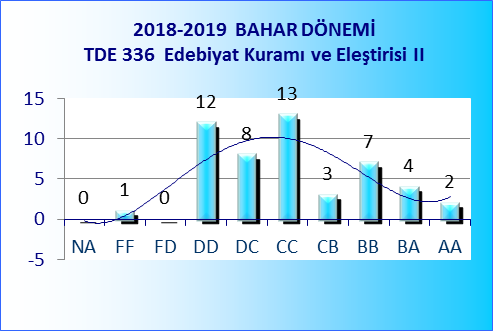 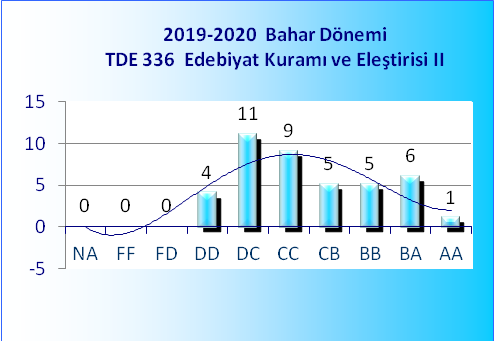 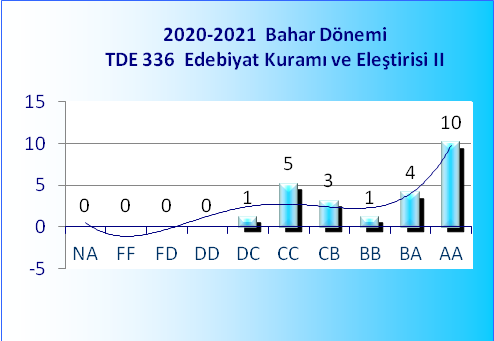 